DAN MATIČARA CRNE GORE31.05.2024.BERANEDana 31.05.2024. godine u Opštini Berane održan je prvi susret matičara Crne Gore – Dan matičara Crne gore, pod nazivom Matičari i Prijatelji.Cilj susreta matičara je ponovno pokrenuti obilježavanje Dana matičara Crne Gore i održati kontinuitet u tome. Tokom radnog dijela sastanka podijeljena su iskustva u kojim matičari rade i sa kakvim problemima i izazovima se susrijeću prilikom svakodnevnog obavljanja poslova matičara. Takođe, podijeljena su mišljenja i predlozi kako i na koji način poboljšati i doprinijeti boljem i kvalitetnijem obavljanju zadataka. Drugi dio Dana matičara CG je obilježen svečanom proslavom za matičare Crne Gore i predstavnike matičara iz regiona u hotelu Berane. Organizatorka je bila matičarka Opštine Berane Radmila Obradović. Iz Tivta je prisustvovala jedna matičarka, dok su bili prisutni i matičari iz Pogorice, Bara, Bijelog Polja, Rožaja, Tuzi, Mojkovca, kao i predstavnici Požarevca i Splita.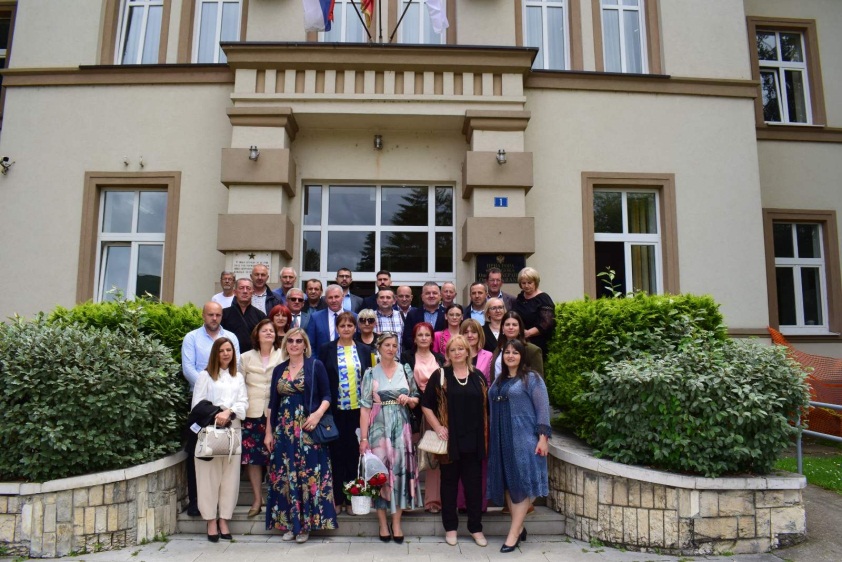 